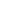 1,500